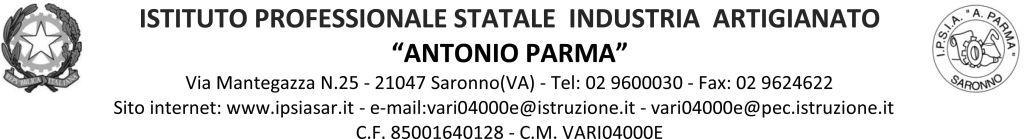 Circ. n.  145                                             	Saronno, 13.01.2022	Ai Docenti, agli Alunni, ai Genitori ai Referenti di Educazione Civica delle Classi SecondeOGGETTO: Incontri sulla prevenzione al bullismo e cyberbullismo - Progetto SOLO PER TE 	Come deliberato nel Collegio Docenti del 09/09/2021, le Classi Seconde del nostro Istituto parteciperanno a incontri per la riflessione e prevenzione alle dinamiche di bullismo e cyberbullismo con la Fondazione Carolina-Pepita Onlus programmati nell’ambito del “Progetto Legalità” e dell’insegnamento di “Educazione Civica”.Verrà affrontato il tema del sexting, per ragionare sul tema dell’intimità, dell’affettività e della corporeità nell’ambiente digitale, dove le relazioni personali appaiono facili, riproducibili, immediate e (apparentemente) a costo zero.Ogni classe parteciperà a due incontri/laboratori attivi in presenza a scuola secondo il seguente calendario:I docenti in orario sono tenuti alla sorveglianza e a collaborare con gli esperti esterni. Come stabilito nei C.d.c, il docente incaricato provvederà a somministrare la verifica inerente ai temi affrontati.                                                                                                IL DIRIGENTE SCOLASTICO                                                                                                          (Prof. Alberto Ranco)ClasseDataOrarioEducatore Docente/i di sorveglianzaAula con LIM2 ASLunedì 17/01/20228.10 – 10.00FilippoDocenti in servizio22 AALunedì 17/01/202210.00-12.00FilippoDocenti in servizioCIC*2 AFMLunedì 17/01/202212.10-14.10FilippoDocenti in servizioCIC*2 BSMartedì 18/01/20229.10-11.10FilippoDocenti in servizioCIC*2 BFLMartedì 18/01/202211.10-13.10FilippoDocenti in servizioCIC*2 ACMercoledì 19/01/20229.10-11.10FilippoDocenti in servizioCIC*2 CSMercoledì 19/01/202211.10-13.10FilippoDocenti in servizio42 ASMercoledì 26/01/20228.10 – 10.00FilippoDocenti in servizio22 AAMercoledì 26/01/202210.00-12.00FilippoDocenti in servizioCIC*2 AFMMercoledì 26/01/202212.10-14.10FilippoDocenti in servizioCIC*2 BSGiovedì 27/01/20229.10-11.10FilippoDocenti in servizioCIC*2 BFLGiovedì 27/01/202211.10-13.10FilippoDocenti in servizioCIC*2 ACVenerdì 28/01/20229.10-11.10FilippoDocenti in servizioCIC*2 CSVenerdì 28/01/202211.10-13.10FilippoDocenti in servizio4